ПРИЛОЖЕНИЕ 4.   ТЕХНИЧЕСКОЕ ЗАДАНИЕна выполнение работ по креплению наружных фасадных панелей (травертин)в строениях «А,1,2, В, Г»Международного инвестиционного банкапо адресу: г. Москва, ул. Маши Порываевой, дом 7.Цель разработкиУкрепление облицовки фасада (натуральный камень травертин)строение «А», строение 1,строение 2:общая площадь фасада – 6219,31 м.кв.;строение «В»:общая площадь фасадов – 1038,39 м.кв.;строение «Г»:общая площадь фасадов – 2341,32 м.кв.Итого общей площади фасадов – 9599,02Крепление облицовки фасадов осуществить из расчета 4-х точек       на плитке размером 250 мм х 500 мм;Основные технические требования:Перед началом работ согласовать с заказчиком Проект Производства Работ;Выполнение крепления облицовки фасада осуществлять только квалифицированными и аттестованными строительными альпинистами;Перед началом работ предъявить Заказчику удостоверения строительных альпинистов;Крепление облицовки плит фасадов осуществить в соответствии ниже изложенными параметрами применения материалов;На период выполнения ремонтных работ Исполнитель несет полную ответственность за соблюдение действующих норм и мер по ПБ и ОТ.Сведения о качестве, технических характеристиках товара, его безопасности, функциональных характеристиках (потребительских свойствах) товара, размере, упаковке, отгрузке товара и иные сведения о товаре, представление которых предусмотрено документацией об аукционе в электронной форме.   Примечание: №
п/пНаименованиетовара (материала)Указание на товарный знак и страну происхождения (При наличии)Технические характеристикиТехнические характеристикиТехнические характеристикиЕд.изм.Сведения о
сертификации№
п/пНаименованиетовара (материала)Указание на товарный знак и страну происхождения (При наличии)Требуемый 
параметрТребуемое 
значениеПредлагаемое значениеЕд.изм.Сведения о
сертификацииДюбель рамный металлическийНоминальная длина анкера L1Не более 182ммДюбель рамный металлическийНоминальная длина винта LНе менее 168ммДюбель рамный металлическийСхема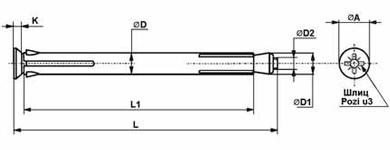 СхемаДюбель рамный металлическийДиаметр головки АОт 12,8 до 13,3ммДюбель рамный металлическийПокрытие Белый цинкДюбель рамный металлическийДиаметр резьбы винта D2М6 / М8Дюбель рамный металлическийДиаметр гайки D1Не более 9,9ммДюбель рамный металлическийМатериалСталь С1010Дюбель рамный металлическийВысота головки К3,00ммДюбель рамный металлическийМинимальная глубина отверстия при сквозном монтажеНе более 200ммДюбель рамный металлическийМинимальная глубина анкеровкиНе более 30ммДюбель рамный металлическийДиаметр сверлаНе более 10ммДюбель рамный металлическийМинимальная срезающая сила в бетоне В25Более 4,8кНДюбель рамный металлическийМинимальная вырывающая сила из бетона В25Не менее 5,50кНДюбель рамный металлическийМинимальная вырывающая сила из кирпичаНе менее 5,10кНДюбель рамный металлическийМинимальная вырывающая сила из легкого бетона Не менее 1,90кНЗатирочная смесьТипЭпоксидный двухкомпонентный кислотостойкий составЗатирочная смесьУсадка≤ 1,5мм/мЗатирочная смесьТемпература эксплуатации≥ -20 ≤ +100оСЗатирочная смесьУдельный вес раствора> 1,5кг/лЗатирочная смесьВремя использования при t° +23 °C≥ 60минЗатирочная смесьШирина шва0,5…15,5ммЗатирочная смесьТемпература применения12…30оСЗатирочная смесьРабочая нагрузка (окончательное затвердение) при t° +15 °CНе более чем через 10сутЗатирочная смесьРабочая нагрузка (окончательное затвердение) при t° +23 °CНе более чем через 5сутЗатирочная смесьФракция частиц≥ 0,01 ≤ 0,80ммЗатирочная смесьАдгезия при срезе:Затирочная смесь- начальная≥ 2,4Н/мм2Затирочная смесь- после погружения в воду> 2,2Н/мм2Затирочная смесь- после термического шока≥ 22,2Н/мм2Затирочная смесьУстойчивость к истиранию< 250мм3Затирочная смесьМеханическая устойчивость к изгибу через 28 дней в стандартных условиях> 30Н/мм2Затирочная смесьМеханическая устойчивость к сжатию через 28 дней в стандартных условиях> 45Н/мм2Данная форма является рекомендованной для участника закупки, однако участник закупки вправе представить требуемые сведения в любой другой форме. Непредставление требуемых сведений является основанием для отклонения участника закупки в соответствии с частью 3 статьи 66 Федерального закона от 05.04.2013 N 44-ФЗ «О контрактной системе в сфере закупок товаров, работ, услуг для обеспечения государственных и муниципальных нужд». Если в требованиях к товарам (материалам) присутствуют указания на конкретный товарный знак или производителя, допускается использование эквивалентов таких товаров (материалов).Порядок заполнения формы.1. Графы «Наименование товара (материала)», «Требуемый параметр», «Требуемое значение» и «Ед. изм.» заполняются заказчиком, специализированной организацией при разработке документации об открытом аукционе в электронной форме.2. Графа «Указание на товарный знак и страну происхождения» заполняется участником закупки.. 3. Графа «Предлагаемое значение» заполняется участником закупки в соответствии с установленными требованиями и с учетом инструкции по заполнению.Участник закупки представляет в любой удобной форме или по форме, рекомендованной заказчиком, информацию о конкретных показателях товара (материала), используемого при выполнении работ, оказании услуг, соответствующих значениям, установленным документацией об аукционе в электронной форме (далее - аукционная документация) и подлежащих проверке заказчиком при приемке товара, выполненных работ, оказанных услуг, а также сведения о товарном знаке (его словесном обозначении) (при наличии), знаке обслуживания (при наличии), фирменном наименовании (при наличии), патенте (при наличии), полезных моделях (при наличии), промышленных образцах (при наличии), наименовании страны происхождения товара.Сведения о качестве, технических характеристиках товара, его безопасности, функциональных характеристиках (потребительских свойствах) товара, размере, упаковке, отгрузке товара и иные сведения о товаре, представление которых предусмотрено документацией об аукционе в электронной форме» (далее - Сведения о товаре) должны содержать значения параметров товара в соответствии с которыми заказчик осуществляет приемку товара при выполнении работ, оказании услуг.Все предлагаемые материалы должны соответствовать нормативным документам: Все используемые нормативно-технические документы должны быть в актуальных действующих редакциях.В случае отсутствия в нормативной документации значений по требуемым параметрам для выбранной марки/сорта/типа/вида и пр., каких-либо из закупаемых товаров или применяемых при производстве работ, оказании услуг, поставки товаров, то по данным параметрам в графе «Значение, предлагаемое участником» необходимо ставить прочерк « - » , либо указывать «не нормируется».В случае если требуемые значения по требуемым параметрам не применяются, исходя из выбранной марки/сорта/типа/вида и прочих характеристик, каких-либо из закупаемых товаров или применяемых при производстве работ, оказании услуг, поставки товаров, то по данным параметрам в графе «Значение, предлагаемое участником» необходимо указать «не применяется», либо указать «отсутствует».В случае, если предлагается несколько видов/типов/цветов/марок и пр. участник закупки вправе предоставить как отдельное значение для каждого вида/типа/цвета/марки и пр. так и общее (одно) значение, соответствующее всем предлагаемым видам/типам/цветам/маркам и пр.В случае если наименование товара (материала) сопровождается словами «или эквивалент» участнику закупки необходимо конкретизировать наименование товара (материала).Участнику закупки необходимо указывать конкретные показатели характеристики каждого вида (типа) товара (материала), применяемого при производстве работ, оказании услуг указанного в  Приложении №1.Не допустимо использовать в предложении фразы «должно», «не должно», «допускается», «не допускается», такие предложения будут рассматриваться как не конкретные.В форме могут быть использованы следующие знаки и обозначения:Символ «±» - означает что, участнику следует предоставить в заявке конкретный показатель в пределах требуемого диапазона значений, не включая крайние значения диапазона.Символ «<» - означает что, участнику следует предоставить в заявке конкретный показатель, менее указанного значения;Символ «>» - означает что, участнику следует предоставить в заявке конкретный показатель, более указанного значения;Слова «Более» - означает что, участнику следует предоставить в заявке конкретный показатель, более указанного значения;Слова «Менее» - означает что, участнику следует предоставить в заявке конкретный показатель, менее указанного значения;Слова «не менее» - означает что, участнику следует предоставить в заявке конкретный показатель, более указанного значения или равный ему;Слова «не более» - означает что, участнику следует предоставить в заявке конкретный показатель, менее указанного значения или равный ему;Символ «≥» - означает что, участнику следует предоставить в заявке конкретный показатель, более указанного значения или равный ему;Символ «≤» - означает что, участнику следует предоставить в заявке конкретный показатель, менее указанного значения или равный ему;Слова «Не выше» - означает что, участнику следует предоставить в заявке конкретный показатель, не более указанного значения;Слова «Не ниже» - означает что, участнику следует предоставить в заявке конкретный показатель, не менее указанного значения;При этом, символы «±», «<», «>», «≥», «≤» устанавливаются в требуемом значении Сведений о товарах слева от числового значения показателя.В случае указания требуемого значения с использованием символа «[ ]» вне зависимости от применения иных символов (знаков, союзов, слов), установленных настоящей инструкцией, участнику закупки необходимо представить данный показатель как значение показателя, который не может изменяться.В случае, если значения или диапазоны значений параметра указаны с использованием символа «запятая», союза «и», - участнику закупки необходимо предоставить все значения показателя или все диапазоны значений, указанных через данные символ, союз.В случае, если значения или диапазоны значений параметра указаны с использованием символа «точка с запятой», «косая черта (слэш)», союза «или», - участнику закупки необходимо предоставить одно из указанных значений или диапазонов значений, указанных через данный символ.В случае, если значения или диапазоны значений параметра указаны одновременно с использованием символов «точка с запятой», «запятая», - участнику закупки необходимо выбрать одно из значений или диапазонов значений, разделенных символом «точка с запятой», и предоставить значения, перечисленные через символ «запятая».В случае, если значения или диапазоны значений параметра указаны с использованием символа «и/или», - участнику закупки необходимо предоставить либо одно из значений, либо несколько значений или диапазонов значений, указанных через данный символ.В случае если требуемое значение параметра товара сопровождается словами: «от» и «до», «от» или «до», «более» и «менее», «более» или «менее», то участнику закупки необходимо предоставить конкретный(-ые) показатель (-и) из данного диапазона, не включая крайние значения. В случае, если в наименовании параметра товара содержит слова «диапазон», «интервал», «в диапазоне», «в интервале», а требуемое значение сопровождается словами «от» и «до», то участнику закупки необходимо предоставить данный параметр в диапазоне, не включая крайние значения.Символы «многоточие», «тире» установленные между значениями, следует читать как необходимость указания диапазона значений, не включая крайние значения.В случае, если требуемое значение параметра сопровождается знаком * (звездочка), в том числе значение, включенное в диапазон значений, то участник вправе указать крайнее значение требуемого параметра. Не подлежат уточнению числовые значения таких параметров как «фракция», «рабочая температура», «температура эксплуатации», «температура использования», «температура применения» и «температура монтажа»; требуемое значение таких параметров, не зависимо от используемых символов (знаков, союзов, слов), считается конкретным и не должно изменяться, конкретизация либо сужение диапазонов не допускается (кроме случаев, когда есть указание «максимальная» или «минимальная» - в данных случаях предложение необходимо конкретизировать).Ответственность за достоверность сведений о конкретных показателях используемого товара, товарном знаке (его словесном обозначении), знаке обслуживания, фирменном наименовании, патентах, полезных моделях, промышленных образцах, наименовании места происхождения товара, указанного в первой части заявки на участие в аукционе в электронной форме, несет участник закупки.Ответственность за достоверность сведений о конкретных показателях используемого товара, товарном знаке (его словесном обозначении), знаке обслуживания, фирменном наименовании, патентах, полезных моделях, промышленных образцах, наименовании места происхождения товара, указанного в первой части заявки на участие в аукционе в электронной форме, несет участник закупки.При указании в документации о закупке товарных знаков товаров считать описание объекта с применением слов «или эквивалент», за исключением указания в настоящей документации о закупке случаев несовместимости товаров, и необходимости обеспечения взаимодействия таких товаров с товарами, используемыми заказчиком, а также случаев закупок запасных частей и расходных материалов к машинам и оборудованию, используемым заказчиком, в соответствии с технической документацией на указанные машины и оборудование. В случае, если в соответствующем нормативно-техническим документе указано, что предлагаемый товар должен иметь товарный знак (его словесное обозначение), знак обслуживания, фирменное наименование участник закупки должен указать его в составе заявки.В случае, когда предлагаемый товар не может иметь конкретное значение параметра (конкретный показатель) в соответствии со сведениями, предоставляемыми производителями таких товаров, либо если  конкретное значение становится известным при испытании определенной партии товара после его производства, участником закупки указывается диапазон значений, не противоречащий требованиям нормативной документации по конкретному товару.